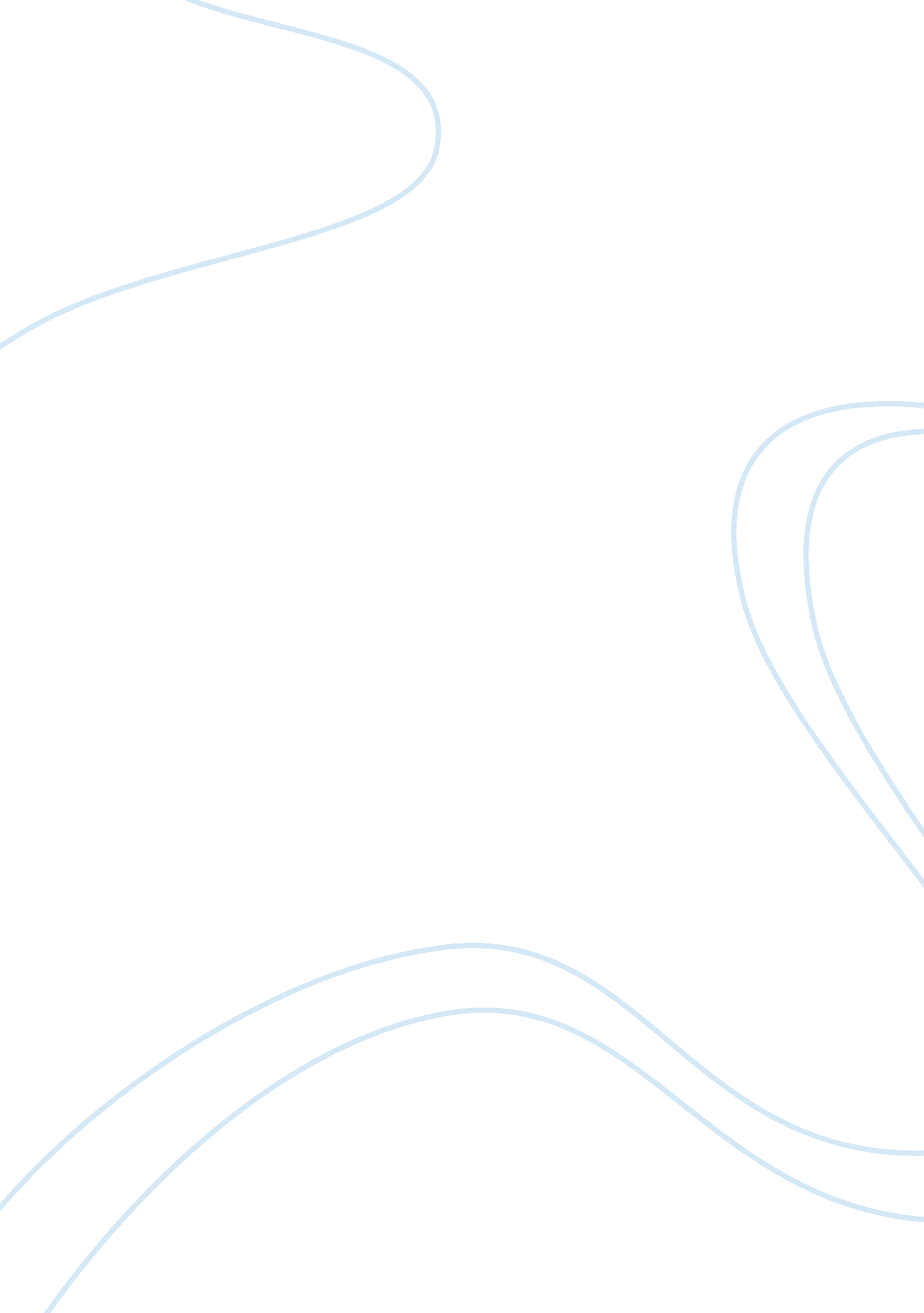 Unit1 case studyBusiness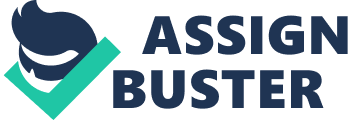 Readings In your Leading Organizations textbook by Hickman, read: * In Part 1, “ The Environment of New Era Organizations”: * Chapter 1, “ Inevitable Strategies,” pages 4–13. * Chapter 3, “ Creating the Environmentally Aware Organization,” pages 21–36. * Chapter 4, “ How to Make Sense of Weak Signals,” pages 37–4 7. These chapters provide you the large analytical tools and terminology to collect and analyze trends. In the Capella library, read: * Hitt, Haynes, and Serpa’s 2010 article “ Strategic Leadership for the 21st Century” in Business Horizons, volume 53, issue 5, pages 437–444. This article provides you information on specific trends. Case Study In his book Employees First, Customers Second: Turning Conventional Management Upside Down, Vineet Nayar, CEO of HCL Technologies, a leading global IT services company, explores the role of leadership in a knowledge economy. The following case study appears in Chapter 4 of his book. You will be referring to this case study extensively throughout this course. * Nayar, V. (2010). “ Recasting the role of CEO: Transferring the responsibility for change. How leaders can tap the creative energy of employees. Log in to theHarvardBusiness for Educators Publishing site and click Purchase Case Study to download a PDF of the case. Multimedia On Gapminder. org, watch the following video: * 200 Countries, 200 Years, 4 Minutes. In this video, Hans Rosling provides insight into exciting new dynamics driving and shaping the global marketplace by showing you how trends actually move through time. * * DU1 Trends in Global Markets Influence Innovation Resources Read the Discussion Participation Scoring Guide to learn how the instructor will evaluate your discussion participation throughout this course. Activity Context This discussion helps you develop the skills to master the following course competency: * Analyzing the trends that shape innovation and change in global markets. Revisit the MBA6006 Course Alignment Map to review how all activities assist you in achieving the course competencies and overall program outcomes. Activity Instructions Using the readings and enrichment materials for the unit, define and analyze ways in which innovation at HCL Technologies will likely be influenced by trends shaping global markets. Make sure to name at least two trends that inform your analysis and provide at least one reference (other than the case study) to support your rationale. Please remember that trends refer to sustained and systemic change across boundaries of cultures, economies, technologies, and ecosystems. Be mindful that trends are not specific initiatives implemented by leadership within the HCL case study. Response Guidelines Read the postings of your peers and respond to at least two. In your replies, use a collaborative approach to identifying which weak signals might be equally as important to include in the analysis. Weak signals are addressed in Chapter 4 in Leading Organizations. DU2 Using Trends to Enhance Capacity, Adaptation, and Flexibility Resources Activity Context This discussion helps you develop the skills to master the following course competency: * Analyzing the trends that shape innovation and change in global markets. Revisit the MBA6006 Course Alignment Map to review how all activities assist you in achieving the course competencies and overall program outcomes. Activity Instructions In this discussion you will gain experience in: * Assessing the impact of trends on organization capacity, adaptation, and flexibility, in order to mitigate change and enhance innovation. Trend: a sustained trajectory that affects multiple areas of life in substantive ways. Using the trends you defined in the first discussion in this unit, provide personal insights and examples of how HCL leaders can create a culture that is adaptable and flexible and has the capacity to be competitive in a changing business environment. Response Guidelines Read the postings of your peers and respond to two of them. In your replies to colleagues, explore which trends are powerful enough to mitigate change and enhance innovation. DU3 Adobe Connect Introduction Resources Activity Context This discussion helps you develop the skills to master the following course competency: * Communicate in a manner that is professional and consistent with expectations for members of the business professions. Revisit the MBA6006 Course Alignment Map to review how all activities assist you in achieving the course competencies and overall program outcomes. Activity Instructions In this activity, you will gain experience in: * Applying the basic elements of professional speaking and presentations. Post the link to your Adobe Connect introduction in this discussion. Be sure to include at least one PowerPoint slide in your presentation. See Study 3 in this unit for instructions on creating your 